Пример УП для работ и услуг (упрощенные способы)Рассмотрим пример приказа об утверждении учетной политики организации для целей бухгалтерского и налогового учета, основным видом деятельности которой является выполнение работ, оказание услуг. Она относится к субъектам малого предпринимательства и имеет право на ведение упрощенных способов учета и составление отчетности по упрощенной форме.Учетная политика по БУПриказ №Об утверждении учетной политики ООО "Уютный дом" 
для целей бухгалтерского учетаг. Москва   									31 декабря 2020 г.ПРИКАЗЫВАЮВвести в действие с 01 января 2021 года следующую учетную политику ООО "Уютный дом":Бухгалтерский учет осуществлять посредством двойной записи на счетах бухгалтерского учета в соответствии с Планом счетов, утв. Приказом Минфина РФ от 31.10.2000 N 94н. Рабочий план счетов бухгалтерского учета представлен в Приложении N 1.В качестве первичных учетных документов для оформления фактов хозяйственной жизни использовать утвержденные унифицированные формы первичной учетной документации, утвержденные Постановлениями Госкомстата РФ, а также самостоятельно разработанные формы, представленные в Приложении N 2;Данные, содержащиеся в первичных учетных документах, подлежат своевременной регистрации и накоплению в регистрах бухгалтерского учета. Формы регистров бухгалтерского учета разработаны организацией самостоятельно и представлены в Приложении N 3;Инвентаризацию имущества и обязательств осуществлять в случаях, предусмотренных законодательством, в том числе ежегодно при составлении годовой бухгалтерской отчетности;Ведение бухгалтерского учета осуществлять с применением специализированной бухгалтерской компьютерной программы 1С;Ведение бухгалтерского учета осуществлять по следующим правилам:Учет и квалификация активовУчет и квалификация активов осуществляется в зависимости от срока их использования с учетом стоимостного критерия. Затраты на приобретение, создание, улучшение актива признаются:запасами, если срок использования до 12 месяцев;основными средствами, если срок использования свыше 12 месяцев;расходами периода, в котором они понесены, если стоимость актива несущественна, (далее – несущественные активы).К несущественным активам относятся объекты, стоимость которых несущественна для бухгалтерской отчетности:объекты стоимостью до 100 000 руб., если их срок использования свыше 12 месяцев.;объекты, не зависимо от срока использования и стоимости:специальные средства производства: специальный инструмент, специальные приспособления, специальное оборудование, специальная одежда;хозяйственный инвентарь и приспособления;мебель;запасы для управленческих нужд.Стоимостной лимит для несущественных активов проверяется ежегодно.Учет несущественных активов ведется на счете 10.21 "Малоценное оборудование и запасы" по субсчетам:10.21.1 "Приобретение малоценного оборудования и запасов";10.21.2 "Выбытие малоценного оборудования и запасов".В момент приобретения (создания) активов:Дт 10.21.1 Кт 60 - оприходование активов;Дт счета затрат Кт 10.21.2 – признание в затратах стоимости активов;Счет затрат соответствует счету затрат, куда включалась бы амортизация несущественных активов.В момент передачи в эксплуатацию несущественных активов:Дт 10.21.2 Кт 10.21.1 – передача в эксплуатацию активов;Дт МЦ.ХХХ – оприходование за балансом активов.Отражение последствий изменения учетной политики в связи с переходом на ФСБУ 5/2019 "Запасы" осуществляется перспективно без ретроспективного пересчета показателей.Учет основных средствОбъекты, сроком службы более 12 месяцев и стоимостью более 100 000 рублей учитываются в составе основных средств;Амортизация начисляется линейным способом по всем объектам основных средств;Переоценка основных средств не производится.Учет нематериальных активовАмортизация начисляется линейным способом по всем объектам нематериальных активов.Учет запасов (материалов, товаров)К запасам относятся активы, используемые в течение 12 месяцев:для производства продукции, выполнения работ, оказания услуг, а также для продажи в ходе обычной деятельности.Они учитываются по фактической себестоимости с отражением в учете на счете 10 "Материалы".Запасы, предназначенные для управленческих нужд, признаются несущественными активами. К ним относятся:офисные канцтовары и принадлежности;вода и материалы для обеспечения нормальных условий труда;материалы для хозяйственных нужд, поддержанию порядка.Затраты на их приобретение и создание учитываются согласно п. 1.3.Затраты по приобретению и заготовке товаров до центральных складов, включаются в стоимость товаров и учитываются на счете 41 "Товары";Фактическая себестоимость запасов при приобретении их неденежными средствами соответствует балансовой стоимости передаваемых активов;Последующая оценка запасов на отчетную дату осуществляется по фактической себестоимости. Ежегодная проверка на обесценение запасов не осуществляется;При выбытии запасов их оценка осуществляется по методу средней себестоимости по итогам месяца.Учет прямых и косвенных затрат и незавершенных работ, услугВ прямые затраты на выполнение работ, оказание услуг включаются:материальные затраты (сырье и материалы), используемые при выполнении работ, оказании услуг;затраты на оплату труда и иные выплаты рабочим (в т.ч. страховые взносы с зарплаты);амортизация основных средств, используемых непосредственно для работ, услуг;иные затраты, которые напрямую относятся к конкретным работам, услугам.Данные затраты определяются согласно сметам, спецификациям, технологическим картам и иным документам, подтверждающим состав затрат, необходимый для оказания услуг, выполнения работ. Они учитываются на счете 20 "Основное производство".Распределение общих прямых затрат между видами работ, услуг, осуществляется пропорционально сумме всех прямых затратам по конкретным работам, услугам;К косвенным производственным затратам относятся общепроизводственные, общецеховые затраты, которые косвенно участвуют в выполнении работ, оказании услуг. Они учитываются на счете 25 "Общепроизводственные расходы" и в конце месяца распределяются в состав прямых затрат (Дт 20 "Основное производство" Кт 25) пропорционально сумме всех прямых затрат;Сверхнормативные затраты учитываются по статье «Сверхнормативные затраты» в Дт 20 (25). Они признаются:расходами в конце месяца в результате ненадлежащей организации производственного процесса, т.е. не включаются в себестоимость работ, услуг – Дт 90.02 Кт 20.01, 25;включаются в себестоимость работ, услуг, если потери обусловлены технологическим процессом Дт 20.01 Кт 20.01, 25, 28.Сумма затрат по незавершенным работам учитывается на счете 20.01 "Основное производство" и оценивается в отчетности по сумме прямых затрат (без учета косвенных);Сумма затрат по незавершенным услугам не определяется, а полностью учитывается в составе себестоимости продаж по Дт 90.02.Учет расчетов с сотрудниками и контрагентамиВсе расчеты с сотрудниками по суммам, направленным на административно-хозяйственные и прочие расходы для нужд организации, ведутся на счете 71 «Расчеты с подотчетными лицами», вне зависимости от того, были они выданы под отчет или были компенсированы сотрудникам после их отчета;Учет билетов, выписанных в электронной форме, приобретенных организацией для командировок сотрудников ведется на счете 76.14 "Приобретение билетов для командировок".Учет доходов и расходовК управленческим затратам относятся затраты, не связанные с выполнением работ, оказанием услуг. Они учитываются на счете 26 "Общехозяйственные расходы" и в конце месяца в полном объеме признаются в составе расходов (Дт 90.08 "Управленческие расходы" Кт 26).Учет государственной помощиОрганизация принимает бюджетные средства к учету по мере фактического получения средств.Доходы будущих периодов, связанных с получением бюджетных средств на финансирование капитальных затрат, представляются в отчетности обособленно. В бухгалтерском балансе как обособленная статья в составе долгосрочных обязательств. В отчете о финансовых результатах суммы, отнесенные на финансовые результаты, как обособленная статья в составе прочих доходов.Учет процентов по займамПроценты по заемным средствам включаются в состав прочих расходов, в том числе при приобретении (создании) инвестиционного актива.Исправление ошибокСущественной считать ошибку, которая приводит к изменению общей величины активов (пассивов), а также доходов (расходов) в отчетности более чем на 10% либо приводит к изменению группы статей баланса или отчета о финансовых результатах на сумму от 200 тыс. руб. включительно.Существенная ошибка, выявленная после утверждения бухгалтерской отчетности, исправляется записями в корреспонденции со счетом 91 «Прочие доходы и расходы» без ретроспективного пересчета показателей.Оценочные значенияСоздание резервов по сомнительным долгам осуществляется по каждому сомнительному долгу в отдельности по методике, указанной в Приложении N 5 к учетной политике.Не применяются нормы положений по бухгалтерскому учетуПБУ 12/2010 "Информация по сегментам";ПБУ 18/02 "Учет расчетов по налогу на прибыль организаций";ПБУ 2/2008 "Учет договоров строительного подряда";ПБУ 8/2010 "Оценочные обязательства, условные обязательства и условные активы";ПБУ 11/2008 "Информация о связанных сторонах";ПБУ 16/2002 "Информация по прекращаемой деятельности".Форма представления бухгалтерской отчетностиОрганизация представляет годовую бухгалтерскую отчетность по упрощенной форме, предусмотренной в Приложении N 5 Приказа Минфина РФ от 02.07.2010 N 66н. Если требуется раскрыть существенные события, сформировавшие показатели отчетности, то такое раскрытие в произвольной форме отражается в виде Пояснений к годовой отчетности.Генеральный директор 								/ Приложение N 1 Рабочий план счетовОзнакомиться с рабочим планом счетовПриложение N 2 Первичные учетные документыПриложение N 2 к Приказу  "Об утверждении учетной политики ООО "Уютный дом"
 для целей бухгалтерского учета"Первичные учетные документыОбщество применяет следующие первичные учетные документы по унифицированным формам: По учету основных средств – формы, утвержденные постановлением Госкомстата России от 21.01.2003 N 7;По учету рабочего времени и расчетов с персоналом по оплате труда – формы, утвержденные Постановлением Госкомстата РФ от 05.01.2004 N 1;По учету материалов – формы, утвержденные постановлением Госкомстата России от 30.10.1997 N 71а;По расчетам с подотчетными лицами – форма N АО-1, утвержденная постановлением Госкомстата РФ от 01.08.2001 N 55;При перевозке грузов – форма транспортной накладной, утвержденной Приложение 4 Постановления Правительства РФ от 21.12.2020 N 2200 (Приложение N 2);По учету кассовых операций – формы, утвержденные постановлением Госкомстата России от 18.08.1998 N 88;По отгрузке товаров, оказанию услуг, выполнению работ – форма УПД, предложенная в Письме ФНС России от 21.10.2013 N ММВ-20-3/96@ (Приложение №1 к приказу);По учету результатов инвентаризации – формы, утвержденные постановлением Госкомстата России от 18.08.1998 N 88.При применении унифицированных форм обязательно заполнение всех реквизитов, указанных в Федеральном законе от 06.12.2011 N 402-ФЗ "О бухгалтерском учете". Иные реквизиты заполняются по необходимости.Общество применяет следующие первичные учетные документы в соответствии с самостоятельно разработанными формам:По учету списания материалов – Акт о списании материалов;По учету выполненных работ или услуг – Акт выполненных работ (оказанных услуг);По отражению прочих фактов хозяйственной жизни – Бухгалтерская справка.Вышеуказанные формы унифицированных, а также разработанных документов являются рекомендованными к применению, и могут быть добавлены или изменены по распоряжению руководителя. Формы первичных учетных документов для оформления определенных сделок так же могут быть согласованы с контрагентом при заключении с ними договоров.Генеральный директор 								/ Приложение N 3. Регистры бухгалтерского учетаПриложение N 3 к Приказу "Об утверждении учетной политики ООО "Уютный дом"
 для целей бухгалтерского учета"Регистры бухгалтерского учетаОбщество применяет следующие регистры бухгалтерского учета в соответствии с самостоятельно разработанными формами:Для формирования сводных данных - Оборотно-сальдовая ведомость;Для формирования развернутых данных по счету учета - Оборотно-сальдовая ведомость по счету или Анализ счета.Формы являются рекомендованными к применению и могут быть добавлены или изменены по распоряжению руководителя.Генеральный директор 								/ Учетная политика по НУПриказ №Об учетной политике ООО "Уютный дом"
 для целей налогового учетаг. Москва   									31 декабря 2020 г.ПРИКАЗЫВАЮВвести в действие с 01 января 2021 года следующую учетную политику для целей налогового учета ООО "Уютный дом":Налоговый учет осуществляется на одноименных счетах бухгалтерского учета, указанных в Приложении N 1;Аналитический учет доходов и расходов для определения налоговой базы по налогу на прибыль осуществляется в налоговых регистрах, представленных в Приложении N 2;Ведение налогового учета осуществляется на основе первичных бухгалтерских документов и аналитических регистров бухгалтерского и налогового учета, и осуществляется с применением специализированной бухгалтерской компьютерной программы 1С;Ведение налогового учета осуществлять по следующим правилам:Налог на добавленную стоимостьВ случаях, когда организация в соответствии с законодательством обязана вести раздельный учет, "входной" НДС принимается к вычету в полном объеме, если доля совокупных расходов на приобретение, производство и реализацию товаров (работ и услуг) в операциях, не подлежащих налогообложению, составляет не более 5% от общей суммы совокупных расходов. Если доля таких совокупных расходов более 5%, то организация осуществляет распределение "входного" НДС в соответствии с порядком, указанным в Приложении N 3.Налог на прибыльУчет доходов и расходов осуществляется по методу начисления;Амортизация по амортизируемому имуществу начисляется линейным способом;Амортизационная премия не начисляется;Резерв на ремонт основных средств не создается;При выбытии материалов их оценка производится по методу средней себестоимости;Затраты на приобретение спецоснастки, спецодежды, стоимостью не более 100 000 руб., учитываются в составе расходов полностью в момент передачи в эксплуатацию;Товары учитываются по стоимости их приобретения;При выбытии товаров их оценка производится по методу средней себестоимости;Резерв по сомнительным долгам создается в соответствии с законодательством;Резерв предстоящих расходов на оплату отпусков и на выплату ежегодного вознаграждения за выслугу лет не создается;В состав прямых расходов на выполнение работ, оказанных услуг включаются:расходы на сырье и материалы, используемые при производстве продукции;оплата труда производственных рабочих (в т.ч. страховые взносы с зарплаты);амортизация основных средств, используемых непосредственно в производстве;и иные расходы, которые в бухгалтерском учете учитываются в дебете счета 20 "Основное производство" и определяются согласно спецификациям, технологическим картам, актам контрольного замера и иным документам, подтверждающих состав затрат, необходимый для производства продукции, оказания услуг, выполнения работ.Распределение общих прямых расходов между видами работ, услуг, осуществляется пропорционально прямым затратам на конкретную работу, услугу;В НЗП включается сумма прямых расходов по не законченным и по законченным, но не принятым заказчиком работам. Сумма НЗП по работам определяется на основе первичных документов в общей сумме прямых расходов, направленных на выполнение конкретной работы;Прямые расходы при оказании услуг не распределяются на остатки незавершенных услуг, а полностью уменьшают доходы отчетного периода;Исчисление и оплата авансовых платежей осуществляется ежемесячно на основе расчета авансовых платежей за квартал, установленных в п. 2 ст. 286 НК РФ, т.е. в размере 1/3 от предполагаемой прибыли за предыдущий квартал.Генеральный директор 								/ Приложение N 3. Методика распределения "входящего" НДСПриложение N 3 к Приказу "Об утверждении учетной политики ООО "Уютный дом" для целей налогового учета"Методика распределения "входящего" НДСОрганизация применяет следующий порядок определения доли расходов по необлагаемым НДС операциям.Доля совокупных расходов по необлагаемым НДС операциям (ДоляРН %) определяется по формуле: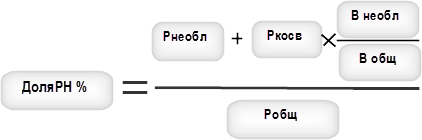 гдеРнеобл – расходы, непосредственно относящиеся к необлагаемым НДС операциям;Ркосв – сумма косвенных расходов, которые невозможно отнести только к облагаемым или необлагаемым НДС операциям;ВНеобл – выручка от необлагаемых НДС операций;Вобщ- общая выручка без НДС;Робщ – общая величина совокупных расходов.Базой для распределения косвенных расходов является выручка.Распределение "входного" НДС по приобретенным ОС и НМА осуществляется исходя из стоимости отгруженных ТРУ по необлагаемым операциям в общей стоимости за тот месяц, в котором были приобретены ОС и НМА.